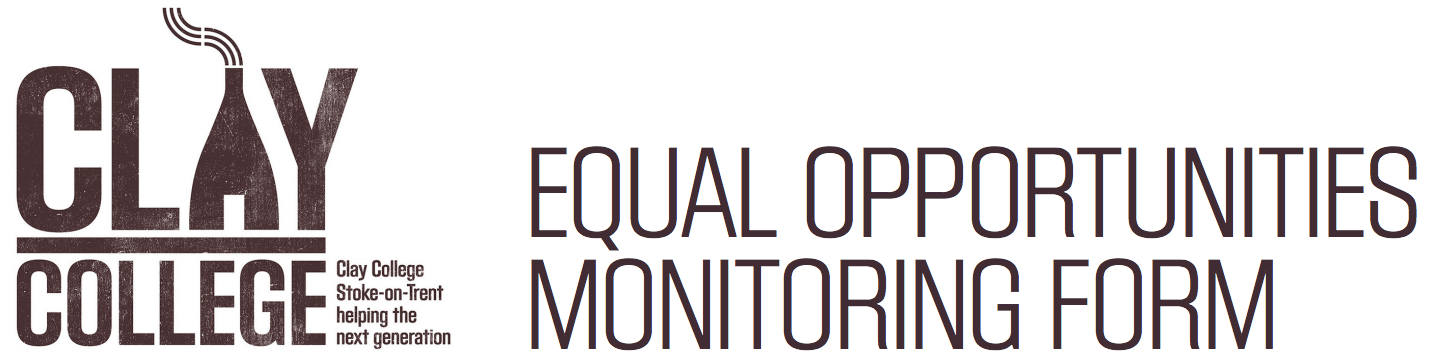 Clay College Stoke is committed to promoting a work and study environment free from discrimination and to advancing equality of opportunity for all its staff and students. To monitor our policies and practice and comply with the Equality Act (2010) we request that all applicants complete this form. This form will be detached from your application form and not used to inform the recruitment process other than access arrangements where necessary. The information collected will form a confidential statistical record/database. We appreciate you supplying this information. Please type in the boxes and insert a ‘Y’ in the applicable checkboxes to complete. Alternatively, you can print, complete and submit by post. Clay College Stoke is committed to promoting a work and study environment free from discrimination and to advancing equality of opportunity for all its staff and students. To monitor our policies and practice and comply with the Equality Act (2010) we request that all applicants complete this form. This form will be detached from your application form and not used to inform the recruitment process other than access arrangements where necessary. The information collected will form a confidential statistical record/database. We appreciate you supplying this information. Please type in the boxes and insert a ‘Y’ in the applicable checkboxes to complete. Alternatively, you can print, complete and submit by post. Clay College Stoke is committed to promoting a work and study environment free from discrimination and to advancing equality of opportunity for all its staff and students. To monitor our policies and practice and comply with the Equality Act (2010) we request that all applicants complete this form. This form will be detached from your application form and not used to inform the recruitment process other than access arrangements where necessary. The information collected will form a confidential statistical record/database. We appreciate you supplying this information. Please type in the boxes and insert a ‘Y’ in the applicable checkboxes to complete. Alternatively, you can print, complete and submit by post. Clay College Stoke is committed to promoting a work and study environment free from discrimination and to advancing equality of opportunity for all its staff and students. To monitor our policies and practice and comply with the Equality Act (2010) we request that all applicants complete this form. This form will be detached from your application form and not used to inform the recruitment process other than access arrangements where necessary. The information collected will form a confidential statistical record/database. We appreciate you supplying this information. Please type in the boxes and insert a ‘Y’ in the applicable checkboxes to complete. Alternatively, you can print, complete and submit by post. Clay College Stoke is committed to promoting a work and study environment free from discrimination and to advancing equality of opportunity for all its staff and students. To monitor our policies and practice and comply with the Equality Act (2010) we request that all applicants complete this form. This form will be detached from your application form and not used to inform the recruitment process other than access arrangements where necessary. The information collected will form a confidential statistical record/database. We appreciate you supplying this information. Please type in the boxes and insert a ‘Y’ in the applicable checkboxes to complete. Alternatively, you can print, complete and submit by post. Clay College Stoke is committed to promoting a work and study environment free from discrimination and to advancing equality of opportunity for all its staff and students. To monitor our policies and practice and comply with the Equality Act (2010) we request that all applicants complete this form. This form will be detached from your application form and not used to inform the recruitment process other than access arrangements where necessary. The information collected will form a confidential statistical record/database. We appreciate you supplying this information. Please type in the boxes and insert a ‘Y’ in the applicable checkboxes to complete. Alternatively, you can print, complete and submit by post. Clay College Stoke is committed to promoting a work and study environment free from discrimination and to advancing equality of opportunity for all its staff and students. To monitor our policies and practice and comply with the Equality Act (2010) we request that all applicants complete this form. This form will be detached from your application form and not used to inform the recruitment process other than access arrangements where necessary. The information collected will form a confidential statistical record/database. We appreciate you supplying this information. Please type in the boxes and insert a ‘Y’ in the applicable checkboxes to complete. Alternatively, you can print, complete and submit by post. Clay College Stoke is committed to promoting a work and study environment free from discrimination and to advancing equality of opportunity for all its staff and students. To monitor our policies and practice and comply with the Equality Act (2010) we request that all applicants complete this form. This form will be detached from your application form and not used to inform the recruitment process other than access arrangements where necessary. The information collected will form a confidential statistical record/database. We appreciate you supplying this information. Please type in the boxes and insert a ‘Y’ in the applicable checkboxes to complete. Alternatively, you can print, complete and submit by post. Clay College Stoke is committed to promoting a work and study environment free from discrimination and to advancing equality of opportunity for all its staff and students. To monitor our policies and practice and comply with the Equality Act (2010) we request that all applicants complete this form. This form will be detached from your application form and not used to inform the recruitment process other than access arrangements where necessary. The information collected will form a confidential statistical record/database. We appreciate you supplying this information. Please type in the boxes and insert a ‘Y’ in the applicable checkboxes to complete. Alternatively, you can print, complete and submit by post. Clay College Stoke is committed to promoting a work and study environment free from discrimination and to advancing equality of opportunity for all its staff and students. To monitor our policies and practice and comply with the Equality Act (2010) we request that all applicants complete this form. This form will be detached from your application form and not used to inform the recruitment process other than access arrangements where necessary. The information collected will form a confidential statistical record/database. We appreciate you supplying this information. Please type in the boxes and insert a ‘Y’ in the applicable checkboxes to complete. Alternatively, you can print, complete and submit by post. Clay College Stoke is committed to promoting a work and study environment free from discrimination and to advancing equality of opportunity for all its staff and students. To monitor our policies and practice and comply with the Equality Act (2010) we request that all applicants complete this form. This form will be detached from your application form and not used to inform the recruitment process other than access arrangements where necessary. The information collected will form a confidential statistical record/database. We appreciate you supplying this information. Please type in the boxes and insert a ‘Y’ in the applicable checkboxes to complete. Alternatively, you can print, complete and submit by post. NAME AND AGENAME AND AGENAME AND AGENAME AND AGENAME AND AGENAME AND AGENAME AND AGEYOUR ETHNIC ORIGIN Please indicate by inserting a ‘Y’ in the appropriate boxYOUR ETHNIC ORIGIN Please indicate by inserting a ‘Y’ in the appropriate boxYOUR ETHNIC ORIGIN Please indicate by inserting a ‘Y’ in the appropriate boxYOUR ETHNIC ORIGIN Please indicate by inserting a ‘Y’ in the appropriate boxFIRST NAME(S):FIRST NAME(S):YOUR ETHNIC ORIGIN Please indicate by inserting a ‘Y’ in the appropriate boxYOUR ETHNIC ORIGIN Please indicate by inserting a ‘Y’ in the appropriate boxYOUR ETHNIC ORIGIN Please indicate by inserting a ‘Y’ in the appropriate boxYOUR ETHNIC ORIGIN Please indicate by inserting a ‘Y’ in the appropriate boxSURNAME:SURNAME:ArabArabArabAGE:AGE:Asian or Asian British - BangladeshiAsian or Asian British - BangladeshiAsian or Asian British - BangladeshiDISABLITY OR HEALTH CONDITIONDo you consider yourself to have a disability or health condition?DISABLITY OR HEALTH CONDITIONDo you consider yourself to have a disability or health condition?DISABLITY OR HEALTH CONDITIONDo you consider yourself to have a disability or health condition?DISABLITY OR HEALTH CONDITIONDo you consider yourself to have a disability or health condition?DISABLITY OR HEALTH CONDITIONDo you consider yourself to have a disability or health condition?DISABLITY OR HEALTH CONDITIONDo you consider yourself to have a disability or health condition?DISABLITY OR HEALTH CONDITIONDo you consider yourself to have a disability or health condition?Asian or Asian British - IndianAsian or Asian British - IndianAsian or Asian British - IndianDISABLITY OR HEALTH CONDITIONDo you consider yourself to have a disability or health condition?DISABLITY OR HEALTH CONDITIONDo you consider yourself to have a disability or health condition?DISABLITY OR HEALTH CONDITIONDo you consider yourself to have a disability or health condition?DISABLITY OR HEALTH CONDITIONDo you consider yourself to have a disability or health condition?DISABLITY OR HEALTH CONDITIONDo you consider yourself to have a disability or health condition?DISABLITY OR HEALTH CONDITIONDo you consider yourself to have a disability or health condition?DISABLITY OR HEALTH CONDITIONDo you consider yourself to have a disability or health condition?Asian or Asian British - PakistaniAsian or Asian British - PakistaniAsian or Asian British - PakistaniYES*NONOPREFER NOT TO SAYAsian or Asian British - OtherAsian or Asian British - OtherAsian or Asian British - Other*Please specifyIf YES and your application moves to the interview stage, youwill be contacted to discuss the support you may need and any reasonable adjustments/access arrangements for interview.  *Please specifyIf YES and your application moves to the interview stage, youwill be contacted to discuss the support you may need and any reasonable adjustments/access arrangements for interview.  *Please specifyIf YES and your application moves to the interview stage, youwill be contacted to discuss the support you may need and any reasonable adjustments/access arrangements for interview.  *Please specifyIf YES and your application moves to the interview stage, youwill be contacted to discuss the support you may need and any reasonable adjustments/access arrangements for interview.  *Please specifyIf YES and your application moves to the interview stage, youwill be contacted to discuss the support you may need and any reasonable adjustments/access arrangements for interview.  *Please specifyIf YES and your application moves to the interview stage, youwill be contacted to discuss the support you may need and any reasonable adjustments/access arrangements for interview.  *Please specifyIf YES and your application moves to the interview stage, youwill be contacted to discuss the support you may need and any reasonable adjustments/access arrangements for interview.  Black or Black British - AfricanBlack or Black British - AfricanBlack or Black British - African*Please specifyIf YES and your application moves to the interview stage, youwill be contacted to discuss the support you may need and any reasonable adjustments/access arrangements for interview.  *Please specifyIf YES and your application moves to the interview stage, youwill be contacted to discuss the support you may need and any reasonable adjustments/access arrangements for interview.  *Please specifyIf YES and your application moves to the interview stage, youwill be contacted to discuss the support you may need and any reasonable adjustments/access arrangements for interview.  *Please specifyIf YES and your application moves to the interview stage, youwill be contacted to discuss the support you may need and any reasonable adjustments/access arrangements for interview.  *Please specifyIf YES and your application moves to the interview stage, youwill be contacted to discuss the support you may need and any reasonable adjustments/access arrangements for interview.  *Please specifyIf YES and your application moves to the interview stage, youwill be contacted to discuss the support you may need and any reasonable adjustments/access arrangements for interview.  *Please specifyIf YES and your application moves to the interview stage, youwill be contacted to discuss the support you may need and any reasonable adjustments/access arrangements for interview.  Black or Black British - CaribbeanBlack or Black British - CaribbeanBlack or Black British - Caribbean*Please specifyIf YES and your application moves to the interview stage, youwill be contacted to discuss the support you may need and any reasonable adjustments/access arrangements for interview.  *Please specifyIf YES and your application moves to the interview stage, youwill be contacted to discuss the support you may need and any reasonable adjustments/access arrangements for interview.  *Please specifyIf YES and your application moves to the interview stage, youwill be contacted to discuss the support you may need and any reasonable adjustments/access arrangements for interview.  *Please specifyIf YES and your application moves to the interview stage, youwill be contacted to discuss the support you may need and any reasonable adjustments/access arrangements for interview.  *Please specifyIf YES and your application moves to the interview stage, youwill be contacted to discuss the support you may need and any reasonable adjustments/access arrangements for interview.  *Please specifyIf YES and your application moves to the interview stage, youwill be contacted to discuss the support you may need and any reasonable adjustments/access arrangements for interview.  *Please specifyIf YES and your application moves to the interview stage, youwill be contacted to discuss the support you may need and any reasonable adjustments/access arrangements for interview.  Black or Black British - Other Black or Black British - Other Black or Black British - Other *Please specifyIf YES and your application moves to the interview stage, youwill be contacted to discuss the support you may need and any reasonable adjustments/access arrangements for interview.  *Please specifyIf YES and your application moves to the interview stage, youwill be contacted to discuss the support you may need and any reasonable adjustments/access arrangements for interview.  *Please specifyIf YES and your application moves to the interview stage, youwill be contacted to discuss the support you may need and any reasonable adjustments/access arrangements for interview.  *Please specifyIf YES and your application moves to the interview stage, youwill be contacted to discuss the support you may need and any reasonable adjustments/access arrangements for interview.  *Please specifyIf YES and your application moves to the interview stage, youwill be contacted to discuss the support you may need and any reasonable adjustments/access arrangements for interview.  *Please specifyIf YES and your application moves to the interview stage, youwill be contacted to discuss the support you may need and any reasonable adjustments/access arrangements for interview.  *Please specifyIf YES and your application moves to the interview stage, youwill be contacted to discuss the support you may need and any reasonable adjustments/access arrangements for interview.  Chinese or Chinese BritishChinese or Chinese BritishChinese or Chinese British*Please specifyIf YES and your application moves to the interview stage, youwill be contacted to discuss the support you may need and any reasonable adjustments/access arrangements for interview.  *Please specifyIf YES and your application moves to the interview stage, youwill be contacted to discuss the support you may need and any reasonable adjustments/access arrangements for interview.  *Please specifyIf YES and your application moves to the interview stage, youwill be contacted to discuss the support you may need and any reasonable adjustments/access arrangements for interview.  *Please specifyIf YES and your application moves to the interview stage, youwill be contacted to discuss the support you may need and any reasonable adjustments/access arrangements for interview.  *Please specifyIf YES and your application moves to the interview stage, youwill be contacted to discuss the support you may need and any reasonable adjustments/access arrangements for interview.  *Please specifyIf YES and your application moves to the interview stage, youwill be contacted to discuss the support you may need and any reasonable adjustments/access arrangements for interview.  *Please specifyIf YES and your application moves to the interview stage, youwill be contacted to discuss the support you may need and any reasonable adjustments/access arrangements for interview.  Mixed/Multiple ethnic groupsMixed/Multiple ethnic groupsMixed/Multiple ethnic groups*Please specifyIf YES and your application moves to the interview stage, youwill be contacted to discuss the support you may need and any reasonable adjustments/access arrangements for interview.  *Please specifyIf YES and your application moves to the interview stage, youwill be contacted to discuss the support you may need and any reasonable adjustments/access arrangements for interview.  *Please specifyIf YES and your application moves to the interview stage, youwill be contacted to discuss the support you may need and any reasonable adjustments/access arrangements for interview.  *Please specifyIf YES and your application moves to the interview stage, youwill be contacted to discuss the support you may need and any reasonable adjustments/access arrangements for interview.  *Please specifyIf YES and your application moves to the interview stage, youwill be contacted to discuss the support you may need and any reasonable adjustments/access arrangements for interview.  *Please specifyIf YES and your application moves to the interview stage, youwill be contacted to discuss the support you may need and any reasonable adjustments/access arrangements for interview.  *Please specifyIf YES and your application moves to the interview stage, youwill be contacted to discuss the support you may need and any reasonable adjustments/access arrangements for interview.  White - BritishWhite - BritishWhite - BritishGENDER Please indicate by inserting a ‘Y’ in the appropriate boxGENDER Please indicate by inserting a ‘Y’ in the appropriate boxGENDER Please indicate by inserting a ‘Y’ in the appropriate boxGENDER Please indicate by inserting a ‘Y’ in the appropriate boxGENDER Please indicate by inserting a ‘Y’ in the appropriate boxGENDER Please indicate by inserting a ‘Y’ in the appropriate boxGENDER Please indicate by inserting a ‘Y’ in the appropriate boxWhite - IrishWhite - IrishWhite - IrishGENDER Please indicate by inserting a ‘Y’ in the appropriate boxGENDER Please indicate by inserting a ‘Y’ in the appropriate boxGENDER Please indicate by inserting a ‘Y’ in the appropriate boxGENDER Please indicate by inserting a ‘Y’ in the appropriate boxGENDER Please indicate by inserting a ‘Y’ in the appropriate boxGENDER Please indicate by inserting a ‘Y’ in the appropriate boxGENDER Please indicate by inserting a ‘Y’ in the appropriate boxWhite - OtherWhite - OtherWhite - OtherFemaleFemaleFemaleFemaleFemaleFemaleOther (please specify)Other (please specify)MaleMaleMaleMaleMaleMaleRELIGION OR BELIEF Please indicate by inserting a ‘Y’ in the appropriate boxRELIGION OR BELIEF Please indicate by inserting a ‘Y’ in the appropriate boxRELIGION OR BELIEF Please indicate by inserting a ‘Y’ in the appropriate boxRELIGION OR BELIEF Please indicate by inserting a ‘Y’ in the appropriate boxPrefer not to sayPrefer not to sayPrefer not to sayPrefer not to sayPrefer not to sayPrefer not to sayRELIGION OR BELIEF Please indicate by inserting a ‘Y’ in the appropriate boxRELIGION OR BELIEF Please indicate by inserting a ‘Y’ in the appropriate boxRELIGION OR BELIEF Please indicate by inserting a ‘Y’ in the appropriate boxRELIGION OR BELIEF Please indicate by inserting a ‘Y’ in the appropriate boxOther (please specify)Other (please specify)Other (please specify)BuddhistBuddhistBuddhistYOUR SEXUAL ORIENTATION Please indicate by inserting a ‘Y’ in the appropriate boxYOUR SEXUAL ORIENTATION Please indicate by inserting a ‘Y’ in the appropriate boxYOUR SEXUAL ORIENTATION Please indicate by inserting a ‘Y’ in the appropriate boxYOUR SEXUAL ORIENTATION Please indicate by inserting a ‘Y’ in the appropriate boxYOUR SEXUAL ORIENTATION Please indicate by inserting a ‘Y’ in the appropriate boxYOUR SEXUAL ORIENTATION Please indicate by inserting a ‘Y’ in the appropriate boxYOUR SEXUAL ORIENTATION Please indicate by inserting a ‘Y’ in the appropriate boxChristianChristianChristianYOUR SEXUAL ORIENTATION Please indicate by inserting a ‘Y’ in the appropriate boxYOUR SEXUAL ORIENTATION Please indicate by inserting a ‘Y’ in the appropriate boxYOUR SEXUAL ORIENTATION Please indicate by inserting a ‘Y’ in the appropriate boxYOUR SEXUAL ORIENTATION Please indicate by inserting a ‘Y’ in the appropriate boxYOUR SEXUAL ORIENTATION Please indicate by inserting a ‘Y’ in the appropriate boxYOUR SEXUAL ORIENTATION Please indicate by inserting a ‘Y’ in the appropriate boxYOUR SEXUAL ORIENTATION Please indicate by inserting a ‘Y’ in the appropriate boxHinduHinduHinduBisexualBisexualBisexualBisexualBisexualBisexualJewishJewishJewishGay Gay Gay Gay Gay Gay MuslimMuslimMuslimLesbianLesbianLesbianLesbianLesbianLesbianSikhSikhSikhHeterosexualHeterosexualHeterosexualHeterosexualHeterosexualHeterosexualNoneNoneNonePrefer not to sayPrefer not to sayPrefer not to sayPrefer not to sayPrefer not to sayPrefer not to sayPrefer not to sayPrefer not to sayPrefer not to sayOther (please specify)Other (please specify)Other (please specify)Other (please specify)